               	                                         KRAJSKÝ KUŽELKÁŘSKÝ SVAZ ZLÍN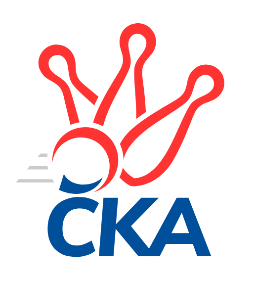 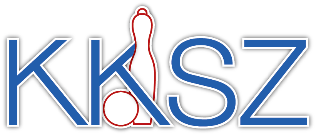                                                                                                Zlín   7.9.2019ZPRAVODAJ ZLÍNSKÉ KRAJSKÉ SOUTĚŽE2019-20201. koloTJ Slavia Kroměříž B	- KC Zlín D	5:1	1598:1539	5.0:3.0	6.9.TJ Spartak Hluk A	- TJ Chropyně 	1:5	1421:1535	3.5:4.5	7.9.KK Kroměříž C	- TJ Bojkovice Krons C	0:6	1416:1567	2.0:6.0	7.9.KK Kroměříž B	- TJ Sokol Machová C	5:1	1502:1405	5.0:3.0	7.9.SC Bylnice  B	- TJ Spartak Hluk B	5:1	1548:1511	5.0:3.0	7.9.Tabulka družstev:	1.	TJ Bojkovice Krons C	1	1	0	0	6.0 : 0.0 	6.0 : 2.0 	 1567	2	2.	TJ Slavia Kroměříž B	1	1	0	0	5.0 : 1.0 	5.0 : 3.0 	 1598	2	3.	SC Bylnice  B	1	1	0	0	5.0 : 1.0 	5.0 : 3.0 	 1548	2	4.	KK Kroměříž B	1	1	0	0	5.0 : 1.0 	5.0 : 3.0 	 1502	2	5.	TJ Chropyně	1	1	0	0	5.0 : 1.0 	4.5 : 3.5 	 1535	2	6.	VKK Vsetín D	0	0	0	0	0.0 : 0.0 	0.0 : 0.0 	 0	0	7.	TJ Spartak Hluk A	1	0	0	1	1.0 : 5.0 	3.5 : 4.5 	 1421	0	8.	KC Zlín D	1	0	0	1	1.0 : 5.0 	3.0 : 5.0 	 1539	0	9.	TJ Spartak Hluk B	1	0	0	1	1.0 : 5.0 	3.0 : 5.0 	 1511	0	10.	TJ Sokol Machová C	1	0	0	1	1.0 : 5.0 	3.0 : 5.0 	 1405	0	11.	KK Kroměříž C	1	0	0	1	0.0 : 6.0 	2.0 : 6.0 	 1416	0Program dalšího kola:2. kolo13.9.2019	pá	16:00	KK Kroměříž B - TJ Chropyně 	13.9.2019	pá	16:30	VKK Vsetín D - TJ Spartak Hluk A	14.9.2019	so	9:00	TJ Spartak Hluk B - TJ Slavia Kroměříž B				-- volný los -- - KC Zlín D	14.9.2019	so	14:00	TJ Sokol Machová C - KK Kroměříž C	14.9.2019	so	16:00	TJ Bojkovice Krons C - SC Bylnice  B		 TJ Slavia Kroměříž B	1598	5:1	1539	KC Zlín D	Jan Trlica	 	 179 	 184 		363 	 1:1 	 359 	 	209 	 150		Karel Večeřa	Petr Dlouhý	 	 188 	 200 		388 	 0:2 	 410 	 	207 	 203		Marie Hnilicová	Pavel Polišenský	 	 214 	 223 		437 	 2:0 	 418 	 	211 	 207		Rudolf Kadlečík *1	Milan Skopal	 	 214 	 196 		410 	 2:0 	 352 	 	172 	 180		Hana Polišenskározhodčí: Rada Milošstřídání: *1 od 51. hodu Vladimír Čech	 TJ Spartak Hluk A	1421	1:5	1535	TJ Chropyně 	Ondřej Kelíšek	 	 202 	 221 		423 	 2:0 	 384 	 	193 	 191		Lenka Krejčířová	Tomáš Galuška	 	 151 	 162 		313 	 0.5:1.5 	 362 	 	200 	 162		Jaroslav Krejčíř	Miroslav Nožička	 	 179 	 160 		339 	 0:2 	 400 	 	191 	 209		Milan Podaný	Tomáš Indra	 	 190 	 156 		346 	 1:1 	 389 	 	175 	 214		Richard Mikešrozhodčí: Eva Kyseláková	 KK Kroměříž C	1416	0:6	1567	TJ Bojkovice Krons C	Radmila Spurná	 	 183 	 175 		358 	 1:1 	 364 	 	199 	 165		Zdeněk Rybnikář	Oldřich Křen	 	 219 	 157 		376 	 1:1 	 418 	 	216 	 202		Jan Lahuta	Kateřina Spurná	 	 168 	 165 		333 	 0:2 	 387 	 	187 	 200		David Hanke	Jan Bambuch	 	 168 	 181 		349 	 0:2 	 398 	 	207 	 191		Jakub Lahutarozhodčí: Nedopil František	 KK Kroměříž B	1502	5:1	1405	TJ Sokol Machová C	Pavel Vyskočil	 	 202 	 199 		401 	 1:1 	 424 	 	195 	 229		Josef Benek	Martin Novotný	 	 172 	 159 		331 	 2:0 	 258 	 	162 	 96		Jiří Hanák	Josef Vaculík	 	 198 	 187 		385 	 1:1 	 377 	 	182 	 195		Miroslav Ševeček	Stanislav Poledňák	 	 184 	 201 		385 	 1:1 	 346 	 	195 	 151		Adam Grebeníčekrozhodčí: 	 SC Bylnice  B	1548	5:1	1511	TJ Spartak Hluk B	Michal Pecl	 	 188 	 163 		351 	 1:1 	 387 	 	180 	 207		Eva Kyseláková	Antonín Strnad	 	 170 	 163 		333 	 2:0 	 316 	 	162 	 154		Věra Čechová	Ladislav Strnad	 	 231 	 212 		443 	 1:1 	 411 	 	197 	 214		Ludvík Jurásek	Ondřej Novák	 	 197 	 224 		421 	 1:1 	 397 	 	216 	 181		Jiří Pospíšilrozhodčí: vedoucí družstevPořadí jednotlivců:	jméno hráče	družstvo	celkem	plné	dorážka	chyby	poměr kuž.	Maximum	1.	Ladislav Strnad 	SC Bylnice  B	443.00	292.0	151.0	5.0	1/1	(443)	2.	Pavel Polišenský 	TJ Slavia Kroměříž B	437.00	299.0	138.0	5.0	1/1	(437)	3.	Josef Benek 	TJ Sokol Machová C	424.00	277.0	147.0	10.0	1/1	(424)	4.	Ondřej Kelíšek 	TJ Spartak Hluk A	423.00	285.0	138.0	5.0	1/1	(423)	5.	Ondřej Novák 	SC Bylnice  B	421.00	293.0	128.0	11.0	1/1	(421)	6.	Jan Lahuta 	TJ Bojkovice Krons C	418.00	268.0	150.0	6.0	1/1	(418)	7.	Ludvík Jurásek 	TJ Spartak Hluk B	411.00	289.0	122.0	7.0	1/1	(411)	8.	Milan Skopal 	TJ Slavia Kroměříž B	410.00	280.0	130.0	5.0	1/1	(410)	9.	Marie Hnilicová 	KC Zlín D	410.00	289.0	121.0	11.0	1/1	(410)	10.	Pavel Vyskočil 	KK Kroměříž B	401.00	276.0	125.0	9.0	1/1	(401)	11.	Milan Podaný 	TJ Chropyně 	400.00	291.0	109.0	5.0	1/1	(400)	12.	Jakub Lahuta 	TJ Bojkovice Krons C	398.00	274.0	124.0	10.0	1/1	(398)	13.	Jiří Pospíšil 	TJ Spartak Hluk B	397.00	290.0	107.0	13.0	1/1	(397)	14.	Richard Mikeš 	TJ Chropyně 	389.00	273.0	116.0	15.0	1/1	(389)	15.	Petr Dlouhý 	TJ Slavia Kroměříž B	388.00	277.0	111.0	9.0	1/1	(388)	16.	Eva Kyseláková 	TJ Spartak Hluk B	387.00	279.0	108.0	11.0	1/1	(387)	17.	David Hanke 	TJ Bojkovice Krons C	387.00	290.0	97.0	12.0	1/1	(387)	18.	Stanislav Poledňák 	KK Kroměříž B	385.00	272.0	113.0	8.0	1/1	(385)	19.	Josef Vaculík 	KK Kroměříž B	385.00	281.0	104.0	8.0	1/1	(385)	20.	Lenka Krejčířová 	TJ Chropyně 	384.00	286.0	98.0	13.0	1/1	(384)	21.	Miroslav Ševeček 	TJ Sokol Machová C	377.00	315.0	62.0	18.0	1/1	(377)	22.	Oldřich Křen 	KK Kroměříž C	376.00	279.0	97.0	10.0	1/1	(376)	23.	Zdeněk Rybnikář 	TJ Bojkovice Krons C	364.00	267.0	97.0	12.0	1/1	(364)	24.	Jan Trlica 	TJ Slavia Kroměříž B	363.00	264.0	99.0	14.0	1/1	(363)	25.	Jaroslav Krejčíř 	TJ Chropyně 	362.00	266.0	96.0	18.0	1/1	(362)	26.	Karel Večeřa 	KC Zlín D	359.00	259.0	100.0	9.0	1/1	(359)	27.	Radmila Spurná 	KK Kroměříž C	358.00	262.0	96.0	11.0	1/1	(358)	28.	Hana Polišenská 	KC Zlín D	352.00	248.0	104.0	11.0	1/1	(352)	29.	Michal Pecl 	SC Bylnice  B	351.00	261.0	90.0	14.0	1/1	(351)	30.	Jan Bambuch 	KK Kroměříž C	349.00	254.0	95.0	13.0	1/1	(349)	31.	Tomáš Indra 	TJ Spartak Hluk A	346.00	255.0	91.0	14.0	1/1	(346)	32.	Adam Grebeníček 	TJ Sokol Machová C	346.00	259.0	87.0	15.0	1/1	(346)	33.	Miroslav Nožička 	TJ Spartak Hluk A	339.00	242.0	97.0	14.0	1/1	(339)	34.	Antonín Strnad 	SC Bylnice  B	333.00	227.0	106.0	7.0	1/1	(333)	35.	Kateřina Spurná 	KK Kroměříž C	333.00	261.0	72.0	24.0	1/1	(333)	36.	Martin Novotný 	KK Kroměříž B	331.00	252.0	79.0	19.0	1/1	(331)	37.	Věra Čechová 	TJ Spartak Hluk B	316.00	239.0	77.0	15.0	1/1	(316)	38.	Tomáš Galuška 	TJ Spartak Hluk A	313.00	244.0	69.0	22.0	1/1	(313)	39.	Jiří Hanák 	TJ Sokol Machová C	258.00	187.0	71.0	31.0	1/1	(258)Sportovně technické informace:Starty náhradníků:registrační číslo	jméno a příjmení 	datum startu 	družstvo	číslo startu
Hráči dopsaní na soupisku:registrační číslo	jméno a příjmení 	datum startu 	družstvo	26119	Petr Dlouhý	06.09.2019	TJ Slavia Kroměříž B	18717	Adam Grebeníček	07.09.2019	TJ Sokol Machová C	25277	Jiří Hanák	07.09.2019	TJ Sokol Machová C	Zpracoval: Radim Abrahám      e-mail: stk.kks-zlin@seznam.cz    mobil: 725 505 640        http://www.kksz-kuzelky.czAktuální výsledky najdete na webových stránkách: http://www.kuzelky.com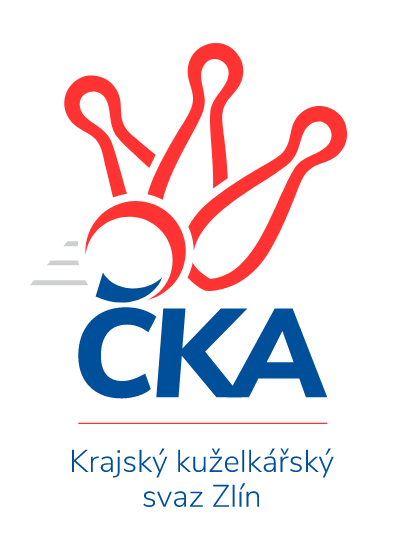 Nejlepší šestka kola - absolutněNejlepší šestka kola - absolutněNejlepší šestka kola - absolutněNejlepší šestka kola - absolutněNejlepší šestka kola - dle průměru kuželenNejlepší šestka kola - dle průměru kuželenNejlepší šestka kola - dle průměru kuželenNejlepší šestka kola - dle průměru kuželenNejlepší šestka kola - dle průměru kuželenPočetJménoNázev týmuVýkonPočetJménoNázev týmuPrůměr (%)Výkon1xLadislav StrnadBylnice B4431xJosef BenekMachová C114.994241xPavel PolišenskýSl. Kroměříž B4371xJan LahutaBojkovice C113.364181xJosef BenekMachová C4241xOndřej KelíšekHluk A111.994231xOndřej KelíšekHluk A4231xLadislav StrnadBylnice B111.694431xOndřej NovákBylnice B4211xPavel VyskočilKroměříž B108.754011xJan LahutaBojkovice C4181xJakub LahutaBojkovice C107.93398